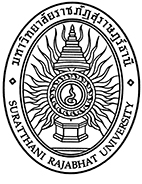 บัณฑิตวิทยาลัย มหาวิทยาลัยราชภัฏสุราษฎร์ธานีแบบนำส่งเค้าโครงงานบทนิพนธ์ฉบับสมบูรณ์เรียน  คณบดีบัณฑิตวิทยาลัยชื่อนักศึกษา (นาย, นาง, นางสาว)	เลขประจำตัว	ศูนย์ให้การศึกษา	หลักสูตร	สาขา	รุ่นที่	โทรศัพท์..............................................................ได้ผ่านการสอบเค้าโครง  ดุษฎีนิพนธ์  วิทยานิพนธ์ เรื่อง	มีผลการสอบ (   )  ผ่านแบบมีเงื่อนไข   (   )  เมื่อวันที่	เดือน	พ.ศ. 			บัดนี้ ข้าพเจ้าได้ปรับปรุงแก้ไขเรียบร้อยแล้ว จึงขอส่งเค้าโครงงานวิจัย ฉบับสมบูรณ์ จำนวน ๓ เล่ม	                                                                  ลงชื่อ	นักศึกษา	                                                                         (	)	      	/	/	ความเห็นกรรมการควบคุม      (   )  นักศึกษาได้แก้ไขตามข้อเสนอแนะของคณะกรรมการสอบเรียบร้อยแล้ว		                                                                  ลงชื่อ	ประธานกรรมการ	                                                                     (	)	                                                                  ลงชื่อ	กรรมการ	                                                                     (	)บัณฑิตวิทยาลัย      (   )  อนุมัติ มอบฝ่ายมาตรฐานการศึกษา	  (   )  อื่น ๆ …………………………………………………………………………………………………………………………………………….	                                                                  ลงชื่อ		                                                                       (	) 							     คณบดีบัณฑิตวิทยาลัย		/	/	